ОТДЕЛЕНИЕРАННЕГО ЭСТЕТИЧЕСКОГО  РАЗВИТИЯ ДЕТЕЙ(4-7 ЛЕТ)В 2010 году  в Детской школе искусств открылось отделение для дошкольников –Раннего эстетического развития детей «Домисолька»(4-6 лет)                                                                                                       «Подснежник»(6-7лет). Программа обучения помогает  подготовить детей к поступлению в 1 класс  на отделения школы: фортепианное, струнное, народное, духовое, вокальное. В процессе учебы родители и дети делают осознанный выбор специальности, по которой они хотели бы обучаться в дальнейшем. Учебный план школы раннего эстетического развития построен с учётом художественно-эстетического направления. Дети изучают такие  направления, как Шумовой оркестр, Развитие музыкальных способностей, Слушание музыки, Хор. Раннее художественно-эстетическое развитие обогащает духовный мир ребенка  общением с прекрасным, помогает преодолеть трудности взросления, определяет стойкую мотивацию учащихся к дальнейшему обучению.Востребованность и популярность этого направления работы школы растет из года в год и позволяет привлекать все большее количество детей к эстетическому воспитанию.В процессе обучения педагоги применяют современные педагогические технологии и принципы: педагогику сотрудничества, групповые, игровые технологии, личностный подход.На отделении работают прекрасные детские творческие коллективы: вокальные ансамбли «Смешарики», «Веселые гномы», Шумовой оркестр «Солнышко»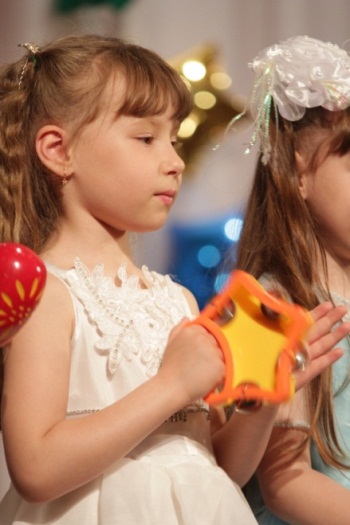 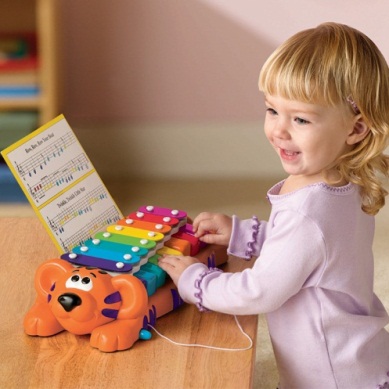 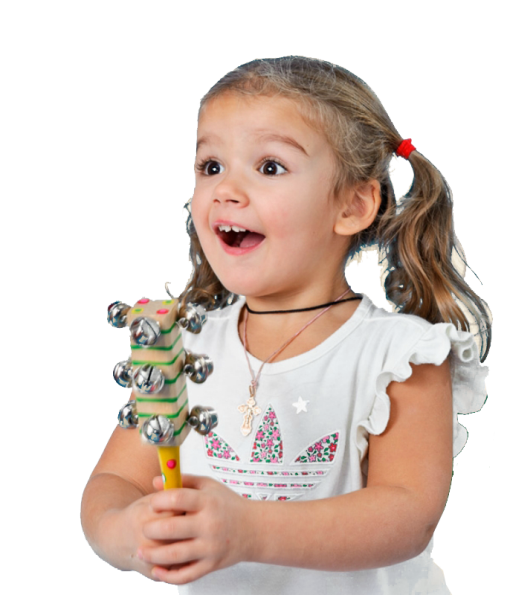 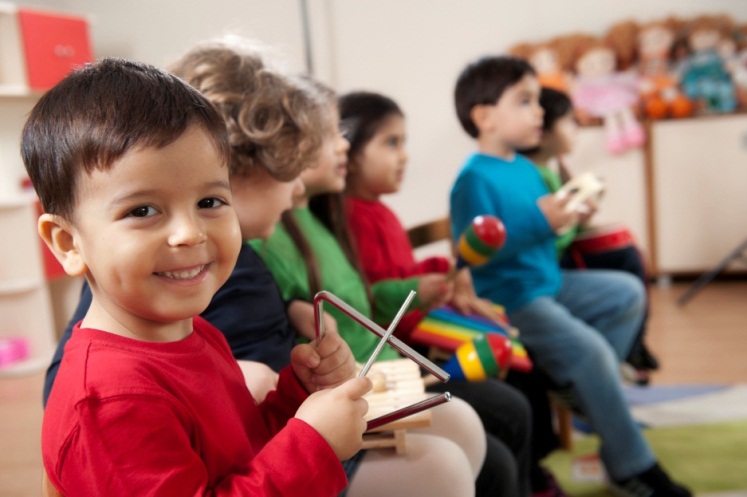 